МУНИЦИПАЛЬНЫЙ ЭТАП ВСЕРОССИЙСКОГО КОНКУРСА «ВОСПИТАТЕЛЬ ГОДА – 2019» 13 и 14 декабря 2018 г., согласно плана ресурсного центра ,на базе МБДОУ"ДС №1 "Космос" проведен муниципальный этап Всероссийского конкурса «Воспитатель года – 2019»Это событие можно назвать замечательным педагогическим праздником – праздником общения и педагогического единения, который традиционно способствует созданию благоприятной мотивационной среды для профессионального развития воспитателей, выявляет самых творческих и инициативных специалистов, влияет на инновационные процессы в дошкольном образовании.В конкурсе приняли участие :Бурлака Е.С. МБДОУ ДС №20, Голбан В.Е. ДС "Чудо-остров", Аблязова Ш.Б. ДС "Интеграл", Болгарина С.Н. МБДОУ ДС №34, Романова О.В. МБДОУ ДС №37 и 38Участники конкурса раскрывали методическую и практическую основы выбранной ими темы, наиболее отражающие современные тенденции развития дошкольного образования.  Было организовано конкурсное задание «Педагогическое мероприятие с детьми». Перед конкурсантами стояла трудная задача провести занятие  с воспитанниками другого дошкольного учреждения. Здесь педагоги смогли продемонстрировать все свое профессиональное мастерство, поделиться с коллегами педагогическими находками. Несмотря на то, что малыши впервые увидели педагогов, они чувствовали себя уверенно, активно выполняли задания. Перед членами жури и гостями конкурса все занятия были продемонстрированы на большом экране в виде кратких видеофильмов. Строгие судьи отметили профессиональное мастерство, творчество, умение быстро овладеть вниманием детей, устанавливать контакт с ними у всех конкурсантов.Заключительным этапом было конкурсное задание «Мастер-класс» с аудиторией взрослых, демонстрирующий конкретный методический прием, метод, технологию воспитания, обучения, развития и оздоровления. Творчески педагоги подошли к представлению своей темы в мастер-классе и дали возможность судьям и гостям выполнить захватывающие задания, создавая непринужденную атмосферу взаимодействия между педагогом и его аудиторией. 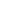 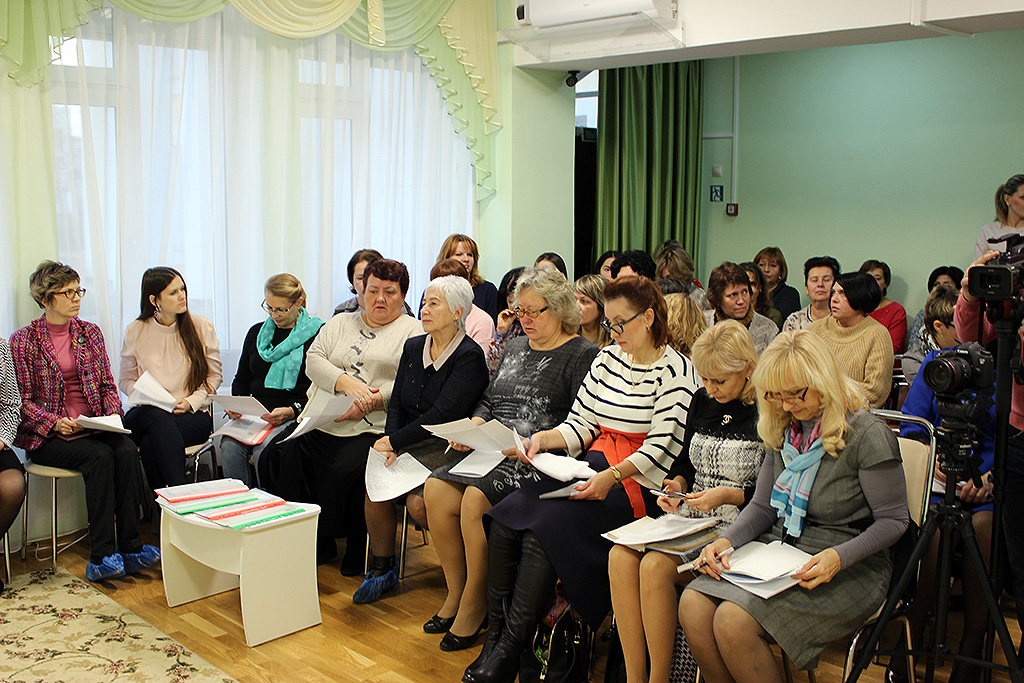 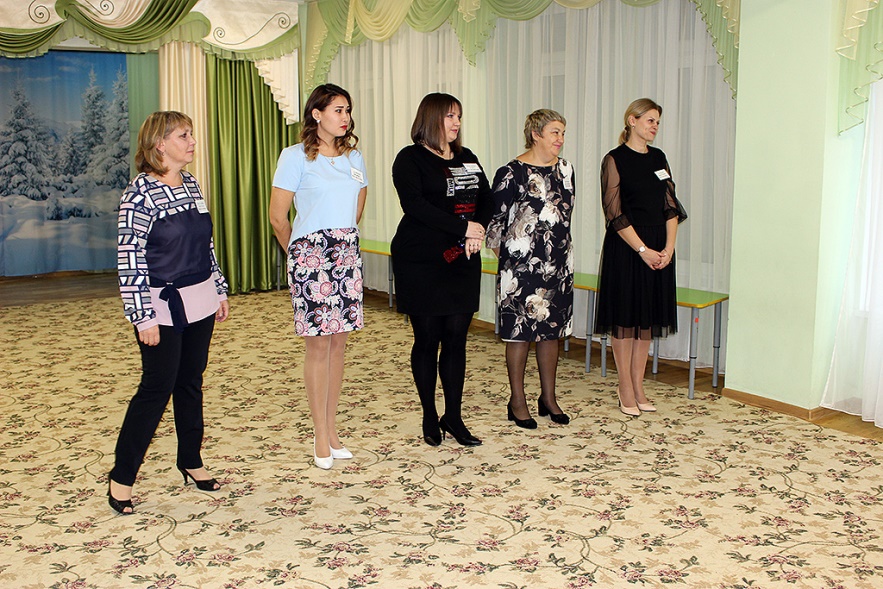 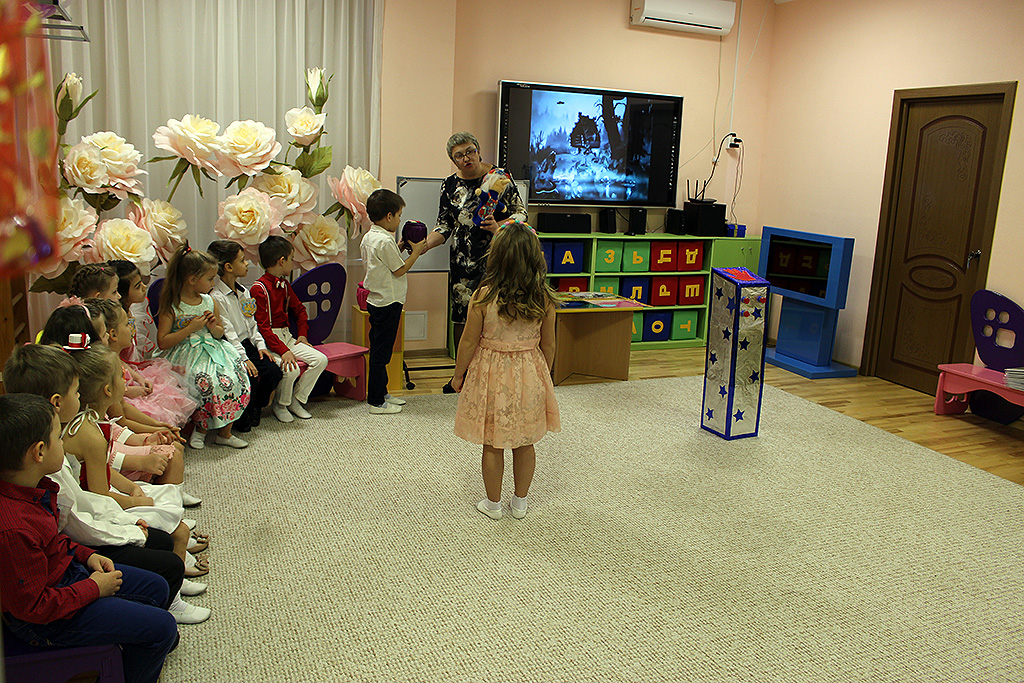 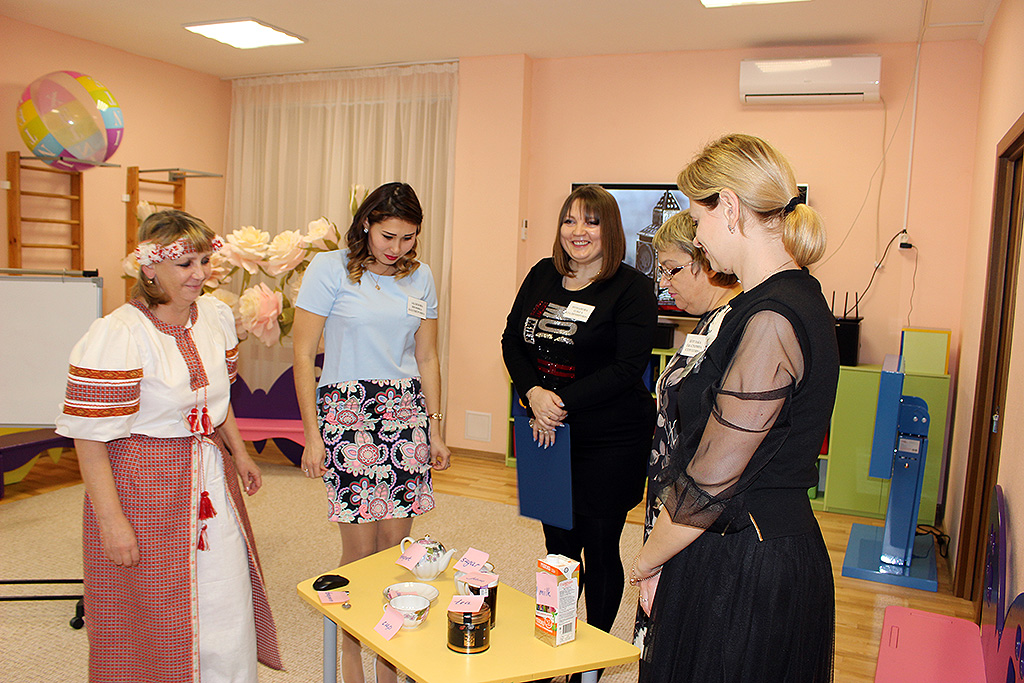 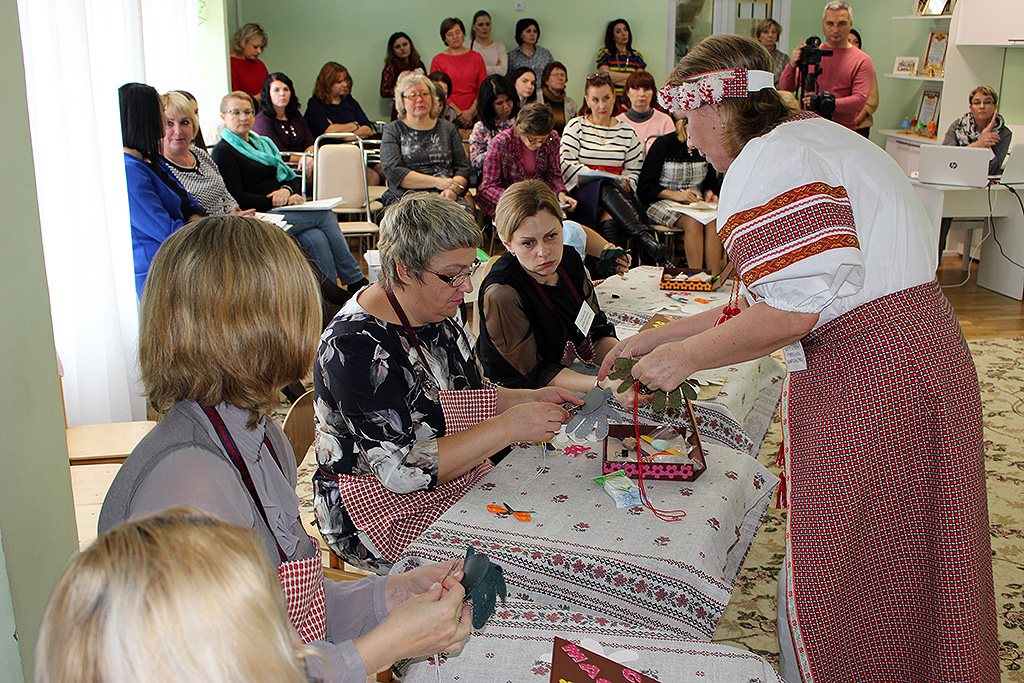 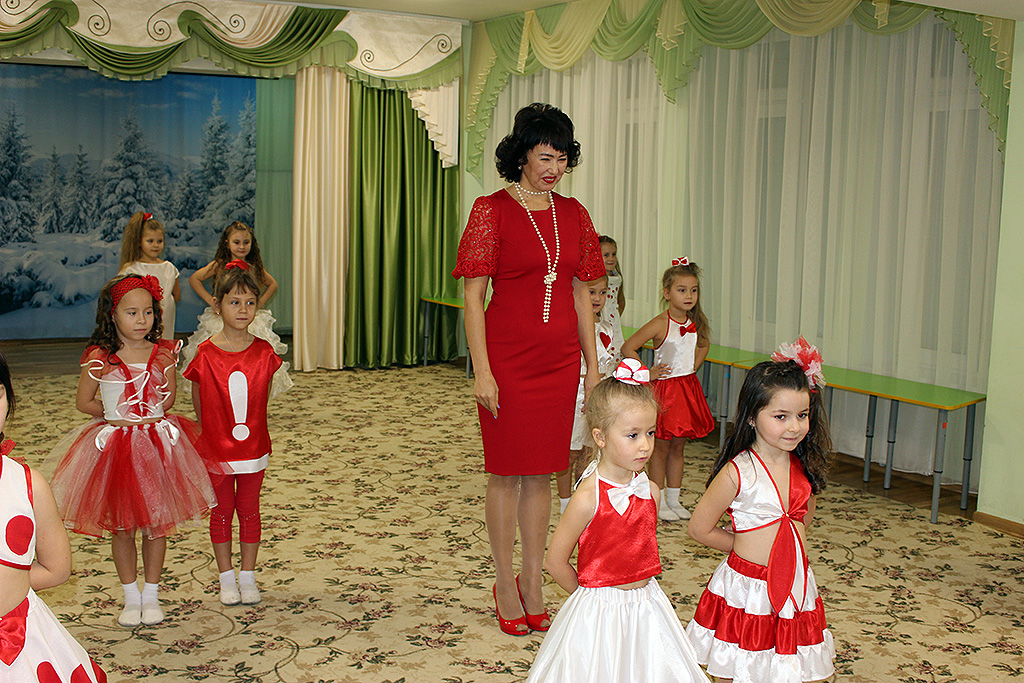 